Znak sprawy : ZP/73/2020								Łódź 14.01.2021 r.INFORMACJA Z OTWARCIA OFERTSzanowni Państwo!Samodzielny Publiczny Zakład  Opieki Zdrowotnej Centralny Szpital Kliniczny Uniwersytetu Medycznego w Łodzi, działając na podstawie  art. 86 ust. 5 ustawy z dn. 29.01.2004 r. PZP (tekst jednolity Dz. U. z 2019 r., poz. 1843 ze zm. ) przekazuje poniżej informacje o których mowa w art. 86 ust. 3 i 4 ustawy PZPOtwarcie ofert na: Dotyczy: przetarg nieograniczony dot.: Dostawa urządzeń i wyposażenia medycznego w ramach projektu „Przebudowa i unowocześnienie wyposażenia aparaturowego Oddziałów I, IV, VIII, IX, X, XI, XII Ośrodka Pediatrycznego Centralnego Szpitala Klinicznego Uniwersytetu Medycznego w Łodzi” – ETAP V– ZP/73/2020odbyło się w dniu 14.01.2021 r. o godz. 12:30Zbiorcze zestawienie ofert:Termin realizacji zamówienia 8 tygodni od dnia podpisania umów.Termin płatności za dostarczony towar 60 dni.Kota jaką Zamawiający zamierza przeznaczyć na sfinansowanie zamówienia wynosi: 1.074.756,40 zł. brutto – zgodnie z art. 86 ust. 3 ustawy Prawo zamówień publicznych z dn. 29.01.2004 r. (Dz. U. z 2019 r. poz. 1843 z późn. zm.).Przedmiot zamówienia składa się z 5 pakietów.Łącznie szacunkowa wartość zamówienia wyniesie netto około 995.144,82 zł.PAKIET nr 1Stanowisko do znieczulania ogólnego dorosłych dzieci i noworodków - 1 szt. – 200 000,00 zł netto +8% = 216.000,00 zł. bruttoPAKIET nr 2Aparat USG pediatria OIT  - 1 szt. – 143 500,00 zł netto +8% = 154.980,00 zł. bruttoPAKIET nr 3Aparat USG pediatria ZDO  - 1 szt. – 320 564,82 zł netto +8% = 346.210,00 zł. bruttoPAKIET nr 4Echokardiograf - 1 szt. – 299 080,00 zł netto +8% = 323.006,40 zł. bruttoPAKIET nr 5Respirator Transportowy - 1 szt. – 32 000,00 zł netto +8% = 34.560,00 zł. bruttoPowyższe zamówienie będzie realizowane w okresie 8 tygodni od dnia zawarcia umowy. Kierownik Działu. Zamówień Publicznych,Marketingu i PromocjiTomasz Miazek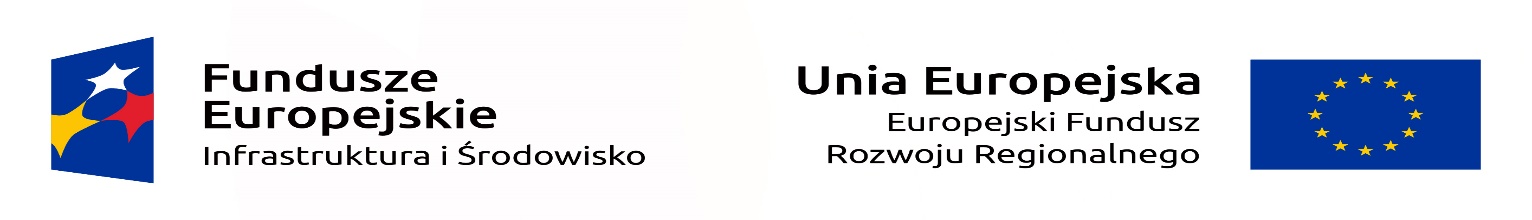 Lp OfertyPakiet
NrWykonawcaCena bruttow PLNCZAS WYKONANIA ZOBOWIĄZAŃ GWARANCYJNYCH OD MOMENTU ZGŁOSZENIA 
(4-7 dni)Okres Gwarancji 
(24-48 m-cy)13Philips Polska Sp. z o.o. Aleje Jerozolimskie 195B, 02-222 Warszawa345.133,404361   4Philips Polska Sp. z o.o. Aleje Jerozolimskie 195B, 02-222 Warszawa369.927,0042422 SONOlife Sp. z o.o.Aleje Zygmunta Krasińskiego 20A, 64-100 Leszno155.000,0074832Grupa Medyczna Spółka z ograniczoną odpowiedzialnością SpółkaKomandytowa 60-479 Poznań,
ul. Strzeszyńska 35/37 lok.8135.000,0072441Dräger Polska sp. z o. o.ul. Posag 7 Panien 1, 
02-495 Warszawa405.248,4072455Bjeska spółka z ograniczoną odpowiedzialnością spółka komandytowa60-479 Poznań, 
ul. Strzeszyńska 3337.000,00448